Employer Advisory Boards: Implementation planFaculty	Social Sciences & Humanities 			Dept.	Psychology, Sociology & Politics (PSP)		Subject Area	Psychology, Sociology & Politics		Course (S)																					BSc Psychology, BA Sociology, BA Politics, BA Applied Social Sciences initially, in future our Postgraduate provision could also be represented via the EAB																																													EAB Lead	Catherine Day (Employability & Placement Lead for PSP)																		Please identify below which category your EAB is operating within for 2019-2020: 1, 2 or 3Starting from scratch (Need to start now)    Yes  | NOHave EAB but weak HSE outcomes (It’s time to change) 	Yes  | NOHave an established EAB and good HSE (Need to review) Yes  | NOTo be completed and submitted to Esther Kent E.L.Kent@shu.ac.uk for each department by 20th September 2019. Category Starting from scratch 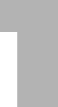 (Need to start now)Have EAB but weak HSE outcomes 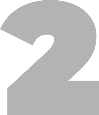 (It’s time to change)Have an established EAB and good HSE (Need to review)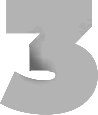 Next steps - Need an employer board in next academic year - Templates and training (June/July) to save you time – but NOT there to dictate- Use timeline to work out what you need to do NOW- Attend existing successful board to observe and learn - Better to do one well in March 2020 than doing it badly in Sep- Choose employer ‘friendly’ staff to lead/chair groups - Keep it simple  - You need a plan - Refocus current EAB on HSE or create a complementary one focussed on HSE - Use templates, tips and training (June/July) to help you do this quickly and think differently  - Focus on group membership mix, actual employers and employment destinations of your students, agenda items linked to employment and employability  - Opportune time to reflect, refresh, review, critique  - Look at your membership mix, tenure, sector and diversity representation - Can you leverage these boards more for brand advocacy, research, knowledge transfer, student recruitment or more? - Are they lively, engaging and memorable?  - Tips and best practice ideas can help Actions - e.g. proposed date(s), membership, ambitions, impact, membership, application to wider activity, agenda items, Communications, etc.PSP EAB AmbitionsWorking with employers, stakeholders and SHU staff to:Ensure our students have the skills and knowledge to meet employer needsShape the teaching of Psychology, Sociology and PoliticsInform our world-leading applied researchContribute to the local community and local economyTimeline for set-upMembership*Through consultation with subject representatives (Course Leaders and Heads of Area) to ensure student destination employers and key stakeholders are represented. Membership will also include representatives from our key placement providers, some of whom have already agreed to be involved (including: South Yorkshire Police, South Yorkshire Housing, Sheffield City Council, South Yorkshire Community Foundation). SHU representatives may include: PSP Placement and Employability Lead, a representative from the Student and Graduate Employability team (either Employability Advisor, Consultant or both), a representative from the PSP Research team or PG teaching – to be discussed. It would be good to also consider national stakeholder membership also, i.e. those who employ students from our disciplines in the long-term, and in addition representation from the British Psychological Society (BPS).Proposed date**For the initial EAB for PSP this will be held in semester 2, ideally during the day of placement celebration event as employers will be invited to attend this (April 2020). Following this future Departmental EABs will be held once per semester.